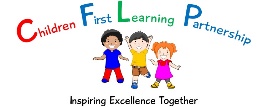 Dear Parents,As you are aware your school is a member of the Children First Learning Partnership Trust and the benefits of this membership are hugely beneficial to our children, staff, resources and the environment in which we all learn and work.  The sharing of expertise, the procurement of services and resources along with the quality assurance of provision by experts in their field are just a few ways that our schools continue to develop, this despite the challenges posed by an increasingly financially demanding and changing world.We are delighted to inform you that after a variety of very thorough and rigorous meetings, visits and discussions Springhead Primary School, based in Talke Pitts, Stoke on Trent has requested to join our family of schools.  After much thought based on our own growth strategy the Board of Directors has agreed this request.  Both parties will now complete a range of due diligence activities to confirm that the membership of Springhead to our Trust is appropriate. Alongside this an application to the Department of Education has commenced. They too will made sure that this membership has mutual benefits for both parties.I look forward to updating you as the application progresses. Meanwhile, if you have any questions please do not hesitate to contact me directly via my email- ceo@childrenfirstlp.org.uk.  I also invite you to visit our website to find out more about the work of the Children First Learning Partnership via our termly newsletter- https://www.childrenfirstlp.org.uk/category/news/Yours sincerelyMrs A. RourkeCEO of The Children First Learning Partnership